Первенство Центрального Федерального округа по самбо 29 марта—01 апреляШебекино, Россия 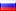 Весовые категории:
Девушки ср. (38 кг, 41 кг, 44 кг, 48 кг, 52 кг, 56 кг, 60 кг, 65 кг, 70 кг, +70 кг)
Девушки мл. (34 кг, 37 кг, 40 кг, 43 кг, 47 кг, 51 кг, 55 кг, 59 кг, 65 кг, +65 кг) Первенство Центрального Федерального округа по самбо среди девушек 2001 – 2002 г.р. и 2003 – 2004 г. р. 29.03 - 01.04. 2017 г.Место проведения: 309290, Белгородская область, г. Шебекино, ул. Харьковская, 76, физкультурно-оздоровительный комплекс.Проезд до ж/д станции Белгород, с ж/д станции автобус Белгород – Шебекино, далее городской автобус № 4 до остановки ООО «Санаторий Первое Мая», или городской автобус № 7 до остановки «Маслозавод», далее пешком 700 м. до ООО «Санаторий Первое Мая», ул. Мочалина, 7.  Информация по соревнованиям: т/ф. 8(47248) 2-74-57, 8-904-532-37-34 - Шибаев Николай Александрович; 8-904-533-12-78 - Квиташ Сергей Викторович.Подвоз участников к месту соревнований и обратно транспортом организаторов по графику (расстояние от места проживании и питания до места соревнований 3 км, ул. Харьковская, 76.Бронирование проживания до 18 марта 2017 г. 8(47248) 2-20-72, 8-960-637-68-44- Елена Викторовна.На территории физкультурно-оздоровительного комплекса работает кафе. Можно предварительно сделать заявку на питание т. 8-903-884-72-59 Елена Валентиновна. 